Жаратылыстану пәні бойынша тапсырмалар. 2-сынып Тапсырма №1Адамдардың күзгі еңбегіне бақылау жасау жоспарын құрастыр.Тірек сөздер: қорытынды, мерзім, нысан, бақылау, мақсат.                                     Бақылау жоспары:____________________  анықтаймын.____________________  таңдап аламын.____________________  белгілеймін.____________________  жүргіземін.____________________  жасаймын.Жауабы:  Тапсырма №2 Суретке мұқият қара. Қораптарды орнынан қозғалту үшін балалар қандай әрекеттер жасады?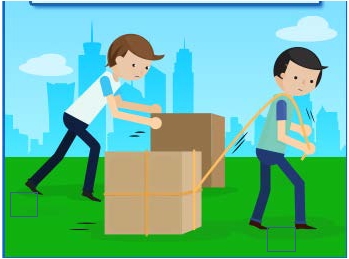 121-бала: қорапты ____________________________2-бала: қорапты ____________________________ Cыныптағы жекелеген заттарды (кітап, сөмке,парта т.б.) орнынан қозғалтып көр.Қандай әрекеттер жасадың? Кез келген денені қозғалысқа келтіру үшін қандайкүштер жұмсалады?Жауабы: Тапсырма №3Суретке мұқият қара. Әр жануар қай кластың өкілі болып табылады? Бос орындарға жануарлар класының атауын жаз.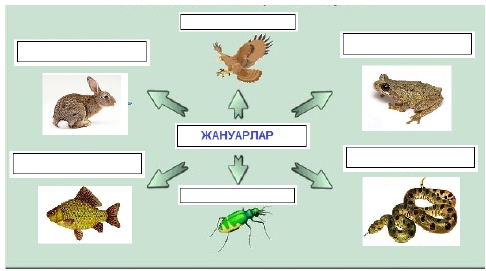 Жауабы:Тапсырма №4Бұлшық ет қандай қызмет атқарады? Қарапайым тәжірибе жасай отырып, анықта.Кітаптар салынған сөмкеңді бір қолыңмен жоғары көтер. Екінші қолыңмен білектіңжоғарғы жағындағы бұлшық етті ұстап көр. Қандай өзгеріс байқадың? Жақшадағысөздерді пайдаланып жаз. Бұлшық ет ______________________________ (жиырылды, босаңсыды)Енді жүк көтерген қолыңды түсір. Бұлшық етте қандай өзгеріс болды? Жаз. Бұлшық ет ______________________________ (жиырылды, босаңсыды)             Жауабы: ,          Тапсырма №5Мәтінді түсініп оқы.Бұл - Жерге ең жақын ғарыш денесі. Ол өзінен жарық шығармайды. Жерді айналақозғалады. Жер бетіне күндіз де, түнде де көрінеді. Оның массасы біздіңғаламшарымыздың массасынан өте аз. Бұл аспан денесін «Жердің табиғи серігі» депатайды. Мәтінде қай ғарыш денесі туралы айтылады? Суреттен тауып, тұсындағы бос орынға атауын жаз.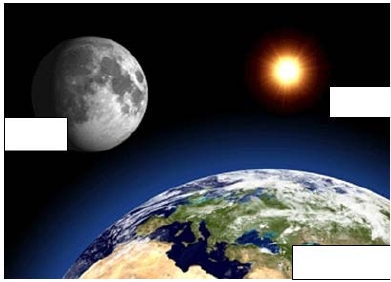                  Жауабы:  	Тапсырма №6Тақтада жазылған сөздерді мұқият оқы. Оқушының қатесін тауып, уақыт өлшембірліктеріне жатпайтын сөздерді сызып таста.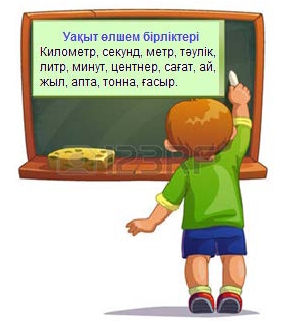                           Жауабы:               Тапсырма №7Күн жүйесі туралы мәліметтер жинақтау үшін қандай ақпарат көздерін қолдануғаболады? Белгіле (+)1. Жануарлар туралы фильм2. «Күн жүйесі» туралы фильм3. «Жұлдызды аспан» энциклопедиясы4. «Өсімдіктер әлемі» кітабы5. Ғаламшарды бейнелейтін суреттер6. Мұғалімнің «Дыбыс» туралы түсіндірмесі7. Ауа райы туралы жазылған мәтін     Жауабы:            Тапсырма №8Суретке қара. Балқаштан Алматыға ең жылдам жету үшін қай көлікке мінесің?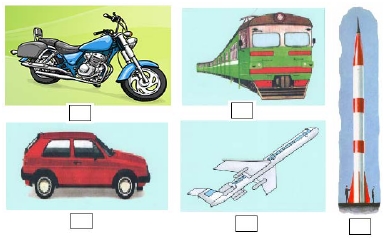            Жауабы:          Тапсырма №9Берілген жағдаятқа сүйеніп, тәжірибе жүргізудің негізгі белгілерін жаз.1. Талғат 1 кг мақта мен 1 кг бұршақтың қайсысының көлемі артық болатынынанықтағысы келді.Бұл тәжірибенің _____________________________________2. Ол мақтаның көлемі үлкен болуы керек деп ойлады.Бұл тәжірибенің ____________________________________3. Тәжірибе үшін мақта, бұршақ, қорап және маркер дайындады.Бұл тәжірибенің ____________________________________4. Тәжірибе жасаудың ретін ойластырды.Бұл тәжірибенің ___________________________________5. Ол тәжірибе жасауға 10 минут жұмсады.Бұл тәжірибенің ___________________________________6. Мақтаның көлемі бұршақтың көлемінен артық екендігін анықтады.Бұл тәжірибенің ___________________________________         Жауабы:  Тапсырма №10Алынатын өнімдер қай табиғи ресурстардан алынады? Табиғи ресурстардың атауларын жаз.Жауабы:  Табиғи ресурстарАлынатын өнімдер  КітапШырынКиім-кешек